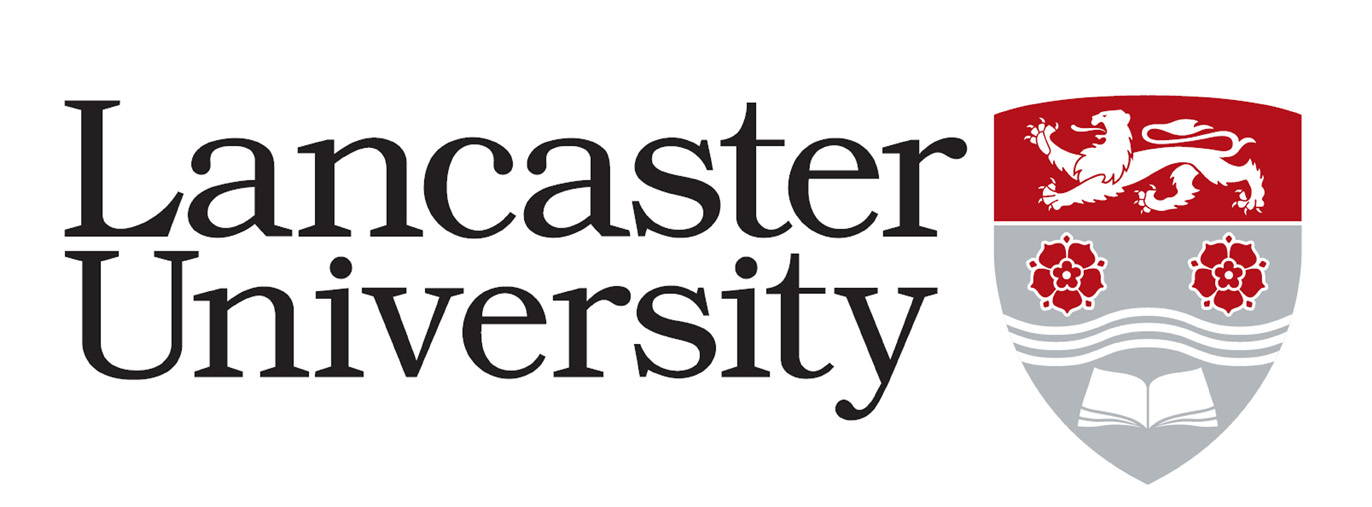 JOB DESCRIPTIONJob Title: Grade:	Department/College:		Department/College:		Directly responsible to:		Directly responsible to:		Supervisory responsibility for:	Supervisory responsibility for:	Other contactsOther contactsInternal:Internal:External: External: Major Duties:To study and develop methods and algorithms for interpretable-by-design deep learning methods.To study and report on human-in-the-loop decision making.To develop software and tools for interpretable-by-design deep learningTo collaborate with research and industrial project partners and to assist in the coordination of development activities within the project.To contribute to the training and supervision of students. To participate in regular project meetings with industrial and academic partners; preparation and presentation of talks, posters and reports to disseminate the results of these studies. To participate in scientific conferences and workshops to present the results of the project to a wider audience and to learn about current advances in the field. To prepare journal papers for publication of project findings. To participate in writing new research proposals that build on the expertise developed in this project.Any other duties appropriate to the grade as delegated by Prof Plamen Angelov. Major Duties:To study and develop methods and algorithms for interpretable-by-design deep learning methods.To study and report on human-in-the-loop decision making.To develop software and tools for interpretable-by-design deep learningTo collaborate with research and industrial project partners and to assist in the coordination of development activities within the project.To contribute to the training and supervision of students. To participate in regular project meetings with industrial and academic partners; preparation and presentation of talks, posters and reports to disseminate the results of these studies. To participate in scientific conferences and workshops to present the results of the project to a wider audience and to learn about current advances in the field. To prepare journal papers for publication of project findings. To participate in writing new research proposals that build on the expertise developed in this project.Any other duties appropriate to the grade as delegated by Prof Plamen Angelov. 